Расписание игр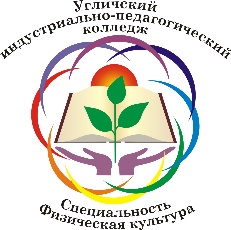 Внутриколледжных соревнований                                                        Первенства Угличского индустриально-педагогического колледжа по волейболу среди команд студентовг. Углич, ул. Ак. Опарина, д. 2 зал «УИПК»                                         06 – 17 февраля 2023 г.ГРУППА «Б» ДЕВУШКИ6 ФЕВРАЛЯ, ПОНЕДЕЛЬНИК7 ФЕВРАЛЯ, ВТОРНИКЮНОШИ8 ФЕВРАЛЯ, СРЕДА9 ФЕВРАЛЯ, ЧЕТВЕРГ13 ФЕВРАЛЯ, ПОНЕДЕЛЬНИКРасписание игр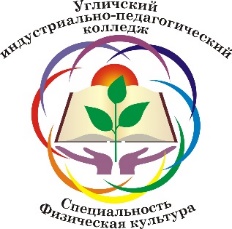 Внутриколледжных соревнований                                                        Первенства Угличского индустриально-педагогического колледжа по волейболу среди команд студентовг. Углич, ул. Ак. Опарина, д. 2 зал «УИПК»                                         06 – 17 февраля 2023 г.ГРУППА «А» ДЕВУШКИ14 ФЕВРАЛЯ, ВТОРНИК15 ФЕВРАЛЯ, СРЕДАГлавный судья: ____________________ Соколов Е. А.             Главный секретарь: _____________________Ускова Ю. А.РАСПРЕДЕЛЕНИЕ СУДЕЙСКИХ БРИГАДна Внутриколледжные соревнования                                                       Первенства Угличского индустриально-педагогического колледжа по волейболу среди команд студентов06.02 -17.02.20236 ФЕВРАЛЯ, ПОНЕДЕЛЬНИК7 ФЕВРАЛЯ, ВТОРНИК8 ФЕВРАЛЯ, СРЕДА9 ФЕВРАЛЯ, ЧЕТВЕРГ 13 ФЕВРАЛЯ, ПОНЕДЕЛЬНИК14 ФЕВРАЛЯ, ВТОРНИК14 ФЕВРАЛЯ, СРЕДАГлавный судья: ____________________ Соколов Е. А.             Главный секретарь: _____________________Ускова Ю. А.НАЧАЛО МАТЧАКОМАНДАКОМАНДАПРИМЕЧАНИЕ      15:45           ТОРЖЕСТВЕННОЕ ОТКРЫТИЕ СОРЕВНОВАНИЙ      15:45           ТОРЖЕСТВЕННОЕ ОТКРЫТИЕ СОРЕВНОВАНИЙ      15:45           ТОРЖЕСТВЕННОЕ ОТКРЫТИЕ СОРЕВНОВАНИЙ      15:45           ТОРЖЕСТВЕННОЕ ОТКРЫТИЕ СОРЕВНОВАНИЙ16:0512 П42 П16:3531 Д22 П17:0521 Д32 ПНАЧАЛО МАТЧАКОМАНДАКОМАНДАПРИМЕЧАНИЕ15:50Туризм16:2016:50МАТЧ ЗА 3 МЕСТО17:20МАТЧ ЗА 1 МЕСТОНАЧАЛО МАТЧАКОМАНДАКОМАНДАПРИМЕЧАНИЕ15:45КСиК13 Ф16:15Индустриальное отдел.43 Ф16:4523 Ф-АТуризмНАЧАЛО МАТЧАКОМАНДАКОМАНДАПРИМЕЧАНИЕ15:4533 Ф23 Ф16:1516:45НАЧАЛО МАТЧАКОМАНДАКОМАНДАПРИМЕЧАНИЕ15:45МАТЧ ЗА 1 МЕСТО16:15МАТЧ ЗА 3 МЕСТОНАЧАЛО МАТЧАКОМАНДАКОМАНДАПРИМЕЧАНИЕ15:5533 Ф13 Ф16:2543 Ф23 ФНАЧАЛО МАТЧАКОМАНДАКОМАНДАПРИМЕЧАНИЕ15:45МАТЧ ЗА 3 МЕСТО16:25МАТЧ ЗА 1 МЕСТО16:50НАГРАЖДЕНИЕ КОИАНДНАГРАЖДЕНИЕ КОИАНДНАГРАЖДЕНИЕ КОИАНДВРЕМЯКОМАНДЫ1-Й СУДЬЯ2-ОЙ СУДЬЯСЕКРЕТАРЬЛИНЕЙНЫЕВРЕМЯКОМАНДЫ1-Й СУДЬЯ2-ОЙ СУДЬЯПРМОШНИК СЕКРЕТАРЯЛИНЕЙНЫЕ16:0512 П – 42 ПВарнаковаКосопаловСерова Горшков16:0512 П – 42 ПВарнаковаКосопаловКурицына Андрусова16:3531 Д – 22 ПСерова Тихомиров Ефимова Соколов К.16:3531 Д – 22 ПСерова Тихомиров ШухаевТропина 17:0521 Д – 23 ПМаянцева Белугин Градусов Никитин 17:0521 Д – 23 ПМаянцева Белугин ГалышевБаринова ВРЕМЯКОМАНДЫ1-Й СУДЬЯ2-ОЙ СУДЬЯСЕКРЕТАРЬЛИНЕЙНЫЕВРЕМЯКОМАНДЫ1-Й СУДЬЯ2-ОЙ СУДЬЯПРМОШНИК СЕКРЕТАРЯЛИНЕЙНЫЕ15:45П/Ф ДЕВУШКИ «Б»Никитин Осокин Латышев  Горшков15:45П/Ф ДЕВУШКИ «Б»Никитин Осокин Логвинов  Андрусова16:15П/Ф ДЕВУШКИ «Б»Соколов Е.Никитин Шухаев Градусов 16:15П/Ф ДЕВУШКИ «Б»Соколов Е.Никитин Горшков Осокин 16:45МАТЧ ЗА 1-Е МЕСТОСоколов Е.Осокин Ефимова Андрусова 16:45МАТЧ ЗА 1-Е МЕСТОСоколов Е.Осокин Серова Курицына 17:15МАТЧ ЗА 3-Е МЕСТОТихомиров Косопалов Никитин Тропина 17:15МАТЧ ЗА 3-Е МЕСТОТихомиров Косопалов Соколов Е.Логвинов ВРЕМЯКОМАНДЫ1-Й СУДЬЯ2-ОЙ СУДЬЯСЕКРЕТАРЬЛИНЕЙНЫЕВРЕМЯКОМАНДЫ1-Й СУДЬЯ2-ОЙ СУДЬЯПРМОШНИК СЕКРЕТАРЯЛИНЕЙНЫЕ15:45КСиК – 13 ФМаянцеваОсокин Варнакова Соколов Е.15:45КСиК – 13 ФМаянцеваОсокин Шухаев Соколов К.16:15Индустр. – 43ФКосопалов Соколов Е.Тропина Маянцева 16:15Индустр. – 43ФКосопалов Соколов Е.Гущин Ускова 16:4523 Ф-А - ТуризмУскова Никитин Басков Латышев 16:4523 Ф-А - ТуризмУскова Никитин Градусов Галышев ВРЕМЯКОМАНДЫ1-Й СУДЬЯ2-ОЙ СУДЬЯСЕКРЕТАРЬЛИНЕЙНЫЕВРЕМЯКОМАНДЫ1-Й СУДЬЯ2-ОЙ СУДЬЯПРМОШНИК СЕКРЕТАРЯЛИНЕЙНЫЕ15:4533 Ф – 23 ФВарнакова Белугин Соколов К.Горшков15:4533 Ф – 23 ФВарнакова Белугин Шухаев Андрусова16:15П/Ф ЮНОШИ16:15П/Ф ЮНОШИ16:45П/Ф ЮНОШИ16:45П/Ф ЮНОШИВРЕМЯКОМАНДЫ1-Й СУДЬЯ2-ОЙ СУДЬЯСЕКРЕТАРЬЛИНЕЙНЫЕВРЕМЯКОМАНДЫ1-Й СУДЬЯ2-ОЙ СУДЬЯПРМОШНИК СЕКРЕТАРЯЛИНЕЙНЫЕ15:45МАТЧ ЗА 1-Е МЕСТО15:45МАТЧ ЗА 1-Е МЕСТО16:15МАТЧ ЗА 3-Е МЕСТО16:15МАТЧ ЗА 3-Е МЕСТОВРЕМЯКОМАНДЫ1-Й СУДЬЯ2-ОЙ СУДЬЯСЕКРЕТАРЬЛИНЕЙНЫЕВРЕМЯКОМАНДЫ1-Й СУДЬЯ2-ОЙ СУДЬЯПРМОШНИК СЕКРЕТАРЯЛИНЕЙНЫЕ15:4515:4516:1516:15ВРЕМЯКОМАНДЫ1-Й СУДЬЯ2-ОЙ СУДЬЯСЕКРЕТАРЬЛИНЕЙНЫЕВРЕМЯКОМАНДЫ1-Й СУДЬЯ2-ОЙ СУДЬЯПРМОШНИК СЕКРЕТАРЯЛИНЕЙНЫЕ15:45МАТЧ ЗА 1-Е МЕСТО15:45МАТЧ ЗА 1-Е МЕСТО16:15МАТЧ ЗА 3-Е МЕСТО16:15МАТЧ ЗА 3-Е МЕСТО16:50НАГРАЖДЕНИЕ КОМАНД